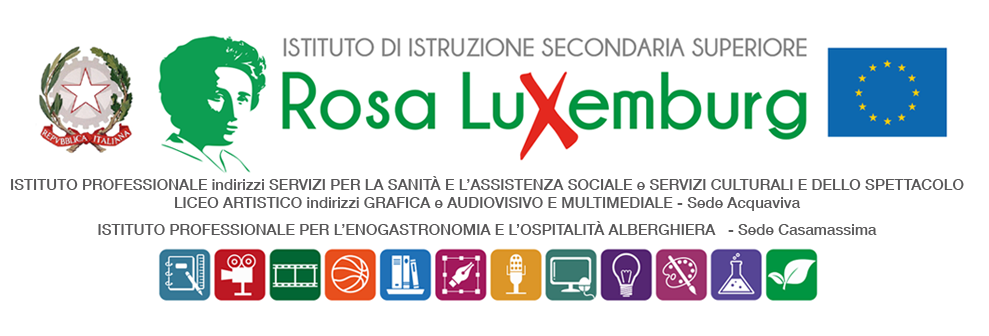 Studenti maggiorenniCOMUNICAZIONE DELLA FAMIGLIAIl/La sottoscritto/a…………………………………………………………………….………………………………………………...…………………. eil/la sottoscritto/a……………………………………………………………..………………...…………………………….……………….…………. genitore/i – legale tutore dell’alunno/a……………………………………………………….., frequentante la classe…………….dichiara/dichiaranodi essere a conoscenza che il/la proprio/a figlio/a parteciperà il giorno 21/12/2023 alla visita guidata presso MATERA - PALOMBARO LUNGO - PALAZZO LANFRANCHI atta alla valorizzazione e conoscenza del territorio, secondo il seguente programma:Partenza ore 08.30 dalla sede Rosa Luxemburg di Casamassima, arrivo previsto a Matera ore 10.00Visita alla cisterna Palombaro Lungo e al Palazzo LanfranchiPranzo libero e passeggiata nel centro storico di MateraRientro previsto ore 19.00 presso la sede Rosa Luxemburg di Casamassima(Il programma potrebbe avere dei discostamenti in base alla variazione degli agenti atmosferici)Il/i sottoscritto/i, con la presente, esonera/esonerano la scuola da ogni responsabilità riguardo all’incolumità delle persone e delle cose e al comportamento degli alunni e dichiara/dichiarano di assumersi le responsabilità (art. 2048 del Codice Civile) derivanti da inosservanza da parte del/la proprio/a figlio/a delle disposizioni impartite dagli insegnanti e da cause indipendenti dall’organizzazione scolastica.Data……………………. Firma del genitore 							Firma del genitore …………………………………………	                                                                	…………………………………………Firma dell’alunno/a ……………………………….….Dichiarazione da rilasciare in caso di firma di un solo genitore: Il sottoscritto, _________________________, consapevole delle conseguenze amministrative e penali per chi rilasci dichiarazioni non corrispondenti a verità, ai sensi del DPR 245/2000, dichiara di aver effettuato la scelta/richiesta in osservanza delle disposizioni sulla responsabilità genitoriale di cui agli artt. 316, 337 ter e 337 quater del codice civile, che richiedono il consenso di entrambi i genitori. 